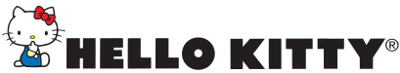 Regala los mejores productos de Hello Kitty este Día de San ValentínEl Día de San Valentín se acerca, y con él un mundo de posibilidades para expresar el cariño que sientes hacia tus seres queridos. Si aún no sabes qué puedes regalarles este 14 de febrero, elige entre alguna de estas piezas de Hello Kitty y encuentra el regalo ideal.Si tú o alguno de tus seres queridos es fan de los productos de belleza, elige un cepillo desenredante Tangle Teezer, el cual les ayudará a lucir los mejores peinados sin dañar el cabello. O regálale una máscara de pestañas, un lip gloss de colores o una fragancia que le recuerde a Hello Kitty. Para las chicas que son prácticas y aman tener todo en orden y están siempre conectadas, regálales un tierna carátula de Hello Kitty para su smartphone y compleméntalos con unos potentes audífonos, una bocina Bluetooth, un infaltable cable USB y un hermoso protector para tablet.Mantén alejado al frío con un maravilloso con una increíble edrecolcha con estampados de Hello Kitty, o si quieres regalar un símbolo duradero de la amistad, elige entre un juego de collar y aretes o unos increíbles llaveros para que tú y tus amigas se acuerden siempre del vínculo que las une.Si alguno de tus seres queridos aún va a la escuela, no dudes en hacer que su vida escolar sea más sencilla con una tierna y resistente backpack en rojo o rosa para todos los días o deja que lleve su lunch en un juego de lunchbox, sandwichera y termo o, si es más grande, una divertida taza de Hello Kitty.Déjate enamorar este Día de San Valentín por todos los productos de Hello Kitty y elige los que sean más útiles y significativos para tus seres queridos. # # #Acerca de SanrioSanrio es la empresa creadora y licenciadora de personajes en varios segmentos, tales como regalos, artículos de papelería, ropa, zapatos, juguetes, accesorios y alimentos, entre otros. Esta compañía, creadora del personaje Hello Kitty –ícono de la cultura japonesa en todo el mundo y amada por las mujeres de todas las edades–, fue fundada en 1960 basándose en el concepto de “small gift, big smile”, el cual significa que un pequeño regalo puede provocar una gran sonrisa. Actualmente, alrededor de 50 mil productos de la marca Sanrio se venden en más de 100 países. En Latinoamérica, desde hace más de 20 años, los productos con los personajes de la marca Sanrio se venden en más de cinco mil lugares, contando tiendas departamentales y especializadas, así como cadenas de tiendas nacionales.CONTACTOAileen Alvarado Arteaga Account ExecutiveAnother Company Cel: 044 55 41 41 12 84Tel: 63 92 11 00 ext. 3410aileen@anothercompany.com.mx